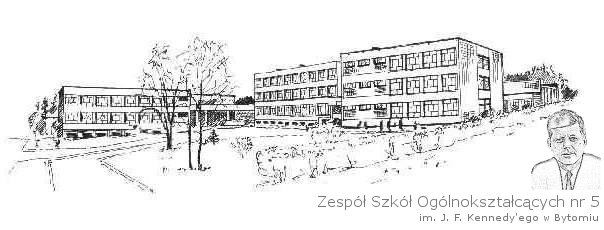 Ewaluacja wewnętrzna
w Zespole Szkół Ogólnokształcących nr 5
im. J. F. Kennedy’ego w BytomiuBytom, czerwiec 2020 r.A. PodstawaPlan nadzoru pedagogicznego zatwierdzony 28 sierpnia 2015 r. oraz Rozporządzeniem Ministra Edukacji Narodowej z dnia 10 maja 2013 r. (Dziennik Ustaw Rzeczypospolitej Polskiej z dnia 14 maja 2013 r.  Poz.560.).B. Streszczenie1. Zakres zadania:W planie pracy zespołu w roku szkolnym 2019/2020 były przewidziane 3 obszary, które miały być objęte ewaluacją:Kształtowane są postawy i respektowane normy społeczneRodzice są partnerami szkołySzkoła lub placówka wspomaga rozwój uczniów, z uwzględnieniem ich indywidualnej sytuacji Jednak ze względu na sytuację epidemiczną w naszym kraju i konieczność pracy zdalnej, zostały przebadane tylko 2 obszary. Zakres           „ Szkoła lub placówka wspomaga rozwój uczniów, z uwzględnieniem ich indywidualnej sytuacji” nie został w tym roku szkolnym przeanalizowany. Zespół dokonał ewaluacji następujących obszarów:Kształtowane są postawy i respektowane normy społeczne.W dniu 20 listopada 2019r.  przeprowadzono ankietę wśród 35 nauczycieli, 90 rodziców uczniów klas 1-8 SP oraz 80 uczniów klas 4-8 SP. Ankieta miała na celu pozyskanie informacji na temat procesu kształtowania postaw i respektowania norm społecznych.Wnioski ogólne:Zarówno uczniowie jak i ich rodzice uważają, że w naszej szkole są przestrzegane normy społeczne (w obu przypadkach jest to 80% ankietowanych). Według ankietowanych nauczyciele dostatecznie szybko reagują na niewłaściwe zachowania uczniów. Do najbardziej efektywnych sposobów reagowania na niewłaściwe zachowania zaliczają upomnienia, rozmowy z rodzicem czy rozmowy dyscyplinujące. Najskuteczniejsze działania szkoły sprzyjające przestrzeganiu norm społecznych, to według rodziców rozmowy z wychowawcą oraz dyżury nauczycieli na przerwach, co potwierdzają również ankietowani nauczyciele i uczniowie, którzy dodają do tego także obecność kamer.Najczęściej o nieprzestrzeganiu norm społecznych przez uczniów, nauczyciele dowiaduja się według ankietowanych z rozmów z uczniami oraz przez obserwację uczniów podczas przerw.Za najważniejsze normy społeczne rodzice uważają szacunek wobec nauczycieli i personelu szkoły, kulturę osobistą, tolerancję, nieużywanie wulgaryzmów i postępowanie zgodnie z prawem. Zdaniem uczniów najważniejsze normy społeczne to: kultura osobista, szacunek wobec nauczycieli i personelu, tolerancja, dbanie o mienie szkolne i bezpieczeństwo.Zdecydowana większość ankietowanych rodziców twierdzi, że ich dzieci znają zasady właściwego zachowania w szkole i przestrzegają zasad właściwego zachowania (zawsze lub czasami). Nauczyciele w większości potwierdzili, że znaczący odsetek uczniów przestrzega norm społecznych przyjętych w naszej szkole.Zdaniem rodziców dominującą relacją między uczniami w naszej szkole jest koleżeństwo (ok. 80%), reszta uznaje, że jest to obojętność, a 2% wskazuje na przemoc.Zdaniem uczniów nauczyciele najczęściej na niewłaściwe zachowania uczniów reagują wystawiając ocenę z zachowania (75%), rozmawiając z rodzicami (62%), upominając pisemnie (60%), przeprowadzając rozmowę dyscyplinującą (58%).90% ankietowanych potwierdza, że w naszej szkole podejmowane są działania mające na celu eliminowanie zagrożeń i nierespektowania norm społecznych.2. Zakres zadania Rodzice partnerami szkołyWnioski z ankiety dla rodziców:	Ankieta skierowana dla rodziców zawierała 12 pytań. 11 z nich była zamknięta, tylko jedno pytanie wymagało sformułowania dłuższej wypowiedzi. Większość ankietowanych rodziców jest zdania, że powinni uczestniczyć w życiu szkoły. Tylko 1 rodzic twierdzi, że nie, a 4 nie ma zdania na ten temat. Ankietowani rodzice wiedzą o działających w szkole organach przedstawicielstwa rodziców. Rodzice przede wszystkim oczekują od szkoły wysokiego poziomu nauczania oraz zapewnienia bezpieczeństwa. Połowa ankietowanych oczekuje również wychowania.  Na podstawie przeprowadzonego badania wynika, iż najlepiej spełniającą oczekiwania formą kontaktu ze szkołą, jest dziennik elektroniczny oraz klasowe spotkania (wywiadówki). Ponadto zdecydowana większość ankietowanych rodziców kontaktuje                            się wychowawcą. Odnotowuje się również spotkania z nauczycielami przedmiotu, pedagogiem szkolnym oraz rozmowy z pracownikami obsługi. Większość ankietowanych rodziców, uważa iż na przeprowadzanych zebraniach  uzyskują istotne informacje na temat zachowania i postępów  w nauce swoich dzieci oraz podczas ich trwania mają możliwość wypowiadania się w istotnych   dla nich sprawach. Większość rodziców uważa również, że szkoła prowadzi wystarczające działania związane z rozwiązywaniem problemów wychowawczych oraz wspiera ich w wychowywaniu dzieci. Jedna trzecia badanych nie korzysta z pomocy świetlicy (może to wynikać z faktu, iż mają dzieci w starszym wieku szkolnym), natomiast pozostali twierdzą, iż świetlica spełnia   ich oczekiwania. Ostatnie z pytań było pytaniem otwartym, w którym prosiliśmy rodziców, aby wpisali uwagi/propozycje dotyczące współpracy ze szkołą lub pisemne propozycje, co mogliby zrobić dla szkoły. Pojawiły się takie propozycje/sugestie:Szkoła nie angażuje dzieci w uczestnictwo w zajęciach pozalekcyjnych.Szkoła nie zawsze reaguje na postulaty rodziców, np. podział dzieci na grupy językowe.Zapewnienie szczególnie młodszym uczniom możliwości spędzenia przerw kiedy jest ciepło na dworze.Wnioski ogólne:	Z przeprowadzonych badań wynika, iż zarówno grono pedagogiczne jak i rodzice są zadowoleni ze współpracy. Rodzice oczekują od szkoły przede wszystkim wysokiego poziomu nauczania oraz zapewnienia bezpieczeństwa dzieciom, ale także wychowania. Natomiast nauczyciele oczekują od rodziców większego zaangażowania w życie szkoły, akceptacji negatywnych informacji na temat sytuacji edukacyjnej dziecka oraz dystansu do samych siebie. Najczęściej wykorzystywanymi formami do wymiany informacji na temat postępów w nauce jak   i zachowania uczniów są: dziennik elektroniczny oraz klasowe zebrania z rodzicami. Opiekunowie utrzymują kontakt również podczas organizowanych konsultacji, a także kontakt telefoniczny. Rodzice są zdania, iż przeprowadzane zebrania są bardzo dobrze przygotowywane, ponieważ są na nich informowani o istotnych kwestiach dotyczących ich dzieci oraz mają możliwość wypowiedzenia się w ważnych dla nich sprawach. Podczas ich trwania zazwyczaj mówi prowadzący, a zainteresowani słuchają lub pojedyncze osoby wypowiadają się na forum. Rodzice uważają, że działania podejmowane w szkole są dla nich wsparciem w procesie wychowywania ich dzieci. Wnioski do pracy:Zwiększyć zaangażowanie rodziców w przedsięwzięcia organizowane przez szkołę i na rzecz szkoły (np. współorganizowanie imprez szkolnych, festynów).Większość rodziców uważa, że formy kontaktu ze szkołą i sposoby informowania o zachowaniu oraz osiągnięciach ich dzieci są optymalne, dlatego należy ten poziom utrzymać. Zmniejszyć ilość zebrań z rodzicami, ponieważ bardzo skutecznym kanałem przepływu informacji jest dziennik elektroniczny. Każdy z nauczycieli, jak i rodziców ma do niego dostęp i dzięki niemu możliwy jest systematyczny i stały kontakt.Wnioski z ankiety skierowanej do nauczycieli:Ankieta skierowana do nauczycieli zawierała 12 pytań. Połowa z nich to były pytania zamknięte, druga połowa wymagała wpisania odpowiedzi. Większość nauczycieli jest raczej zadowolona ze współpracy z rodzicami. Większość badanych również twierdzi, iż rodzice są zainteresowani, tym co dzieje się w szkole. Nauczyciele twierdzą, że dziennik elektroniczny należy do najczęściej wykorzystywanych przez rodziców form kontaktu ze szkołą. Inną atrakcyjną formą są też klasowe spotkania z wychowawcami, indywidualne spotkania oraz kontakt telefoniczny. Zdecydowana większość ankietowanych badań uważa, iż liczba klasowych zebrań z rodzicami jest zbyt duża. Podczas ich przeprowadzania, w większości przypadków pojedynczy rodzice wypowiadają się na forum lub nauczyciel mówi, a zebrani słuchają. Badani uważają, iż otrzymywane od rodziców opinie i sugestie na temat pracy szkoły mają często dalszy wpływ na proces dydaktyczno – wychowawczy i opiekuńczy. Największej ilości ankietowanych brakuje zainteresowania dzieckiem oraz zrozumienia sytuacji edukacyjnej przez rodziców. Potrzeby, o których nauczyciele informują rodziców to przede wszystkim prośby o pomoc w organizacji uroczystości oraz imprez szkolnych,   a także o wachlarzu zajęć  dodatkowych oferowanych przez szkołę. Do najczęściej stosowanych kanałów kontaktów z rodzicami używany jest dziennik elektroniczny oraz rozmowy telefoniczne. Badani nauczyciele zaproponowali takie działania zwiększające zaangażowanie rodziców we współpracę ze szkołą:zachęcanie rodziców do pomocy w organizacji pikników i imprez szkolnych,integracja środowiska poprzez organizację wspólnych wyjazdów do kin, teatrów, muzeów,pomoc przy organizacji wycieczek szkolnychWnioski z badania przeprowadzonego wśród rodziców:Ankieta skierowana dla rodziców zawierała 12 pytań. 11 z nich była zamknięta, tylko jedno pytanie wymagało sformułowania dłuższej wypowiedzi. Większość ankietowanych rodziców jest zdania, że powinni uczestniczyć w życiu szkoły. Tylko 1 rodzic twierdzi, że nie, a 4 nie ma zdania na ten temat. Ankietowani rodzice wiedzą o działających w szkole organach przedstawicielstwa rodziców. Rodzice przede wszystkim oczekują od szkoły wysokiego poziomu nauczania oraz zapewnienia bezpieczeństwa. Połowa ankietowanych oczekuje również wychowania.  Na podstawie przeprowadzonego badania wynika, iż najlepiej spełniającą oczekiwania formą kontaktu ze szkołą, jest dziennik elektroniczny oraz klasowe spotkania (wywiadówki). Ponadto zdecydowana większość ankietowanych rodziców kontaktuje                            się wychowawcą. Odnotowuje się również spotkania z nauczycielami przedmiotu, pedagogiem szkolnym oraz rozmowy z pracownikami obsługi. Większość ankietowanych rodziców, uważa iż na przeprowadzanych zebraniach  uzyskują istotne informacje na temat zachowania i postępów  w nauce swoich dzieci oraz podczas ich trwania mają możliwość wypowiadania się w istotnych dla nich sprawach. Większość rodziców uważa również, że szkoła prowadzi wystarczające działania związane z rozwiązywaniem problemów wychowawczych oraz wspiera ich w wychowywaniu dzieci. Jedna trzecia badanych nie korzysta z pomocy świetlicy (może to wynikać z faktu, iż mają dzieci w starszym wieku szkolnym), natomiast pozostali twierdzą, iż świetlica spełnia  ich oczekiwania. Ostatnie z pytań było pytaniem otwartym, w którym prosiliśmy rodziców, aby wpisali uwagi/propozycje dotyczące współpracy ze szkołą lub pisemne propozycje, co mogliby zrobić dla szkoły. Pojawiły się takie propozycje/sugestie:Szkoła nie angażuje dzieci w uczestnictwo w zajęciach pozalekcyjnych.Szkoła nie zawsze reaguje na postulaty rodziców, np. podział dzieci na grupy językowe.Zapewnienie szczególnie młodszym uczniom możliwości spędzenia przerw kiedy jest ciepło na dworze.Wnioski ogólne:	Z przeprowadzonych badań wynika, iż zarówno grono pedagogiczne jak i rodzice są zadowoleni ze współpracy. Rodzice oczekują od szkoły przede wszystkim wysokiego poziomu nauczania oraz zapewnienia bezpieczeństwa dzieciom, ale także wychowania. Natomiast nauczyciele oczekują od rodziców większego zaangażowania w życie szkoły, akceptacji negatywnych informacji na temat sytuacji edukacyjnej dziecka oraz dystansu do samych siebie. Najczęściej wykorzystywanymi formami do wymiany informacji na temat postępów w nauce jak i zachowania uczniów są: dziennik elektroniczny oraz klasowe zebrania z rodzicami. Opiekunowie utrzymują kontakt również podczas organizowanych konsultacji, a także kontakt telefoniczny. Rodzice są zdania, iż przeprowadzane zebrania są bardzo dobrze przygotowywane, ponieważ są na nich informowani o istotnych kwestiach dotyczących ich dzieci oraz mają możliwość wypowiedzenia się w ważnych dla nich sprawach. Podczas ich trwania zazwyczaj mówi prowadzący, a zainteresowani słuchają lub pojedyncze osoby wypowiadają się na forum. Rodzice uważają, że działania podejmowane w szkole są dla nich wsparciem w procesie wychowywania ich dzieci.Wnioski do pracy:Zwiększyć zaangażowanie rodziców w przedsięwzięcia organizowane przez szkołę i na rzecz szkoły (np. współorganizowanie imprez szkolnych, festynów).Większość rodziców uważa, że formy kontaktu ze szkołą i sposoby informowania  o zachowaniu oraz osiągnięciach ich dzieci są optymalne, dlatego należy ten poziom utrzymać.Zmniejszyć ilość zebrań z rodzicami, ponieważ bardzo skutecznym kanałem przepływu informacji jest dziennik elektroniczny. Każdy z nauczycieli, jak i rodziców ma do niego dostęp i dzięki niemu możliwy jest systematyczny i stały kontakt.C. Projekt ewaluacjiTabela 1. Przedmiot ewaluacjiD. Zastosowane metody i techniki badańAnkiety, analiza dokumentów (strony www, arkusze obserwacji, dzienniki zajęć, dzienniki lekcyjne, raporty, protokoły, kronika szkolna, sprawdziany, zeszyty i karty pracy ucznia, wyniki egzaminów gimnazjalnych i maturalnych, prace plastyczne i inne), obserwacje, wywiady (rozmowy).E. KalendariumHarmonogram ewaluacji wewnętrznej:F. BadaniaAnkieta: Kształtowane są postawy i respektowane normy społeczneW ankiecie skierowanej do grona pedagogicznego zadaliśmy następujące pytania:Ankietę przeprowadzono wśród 35 członków Rady Pedagogicznej.Które ze sposobów reagowania na niewłaściwe zachowania uczniów są najbardziej efektywne (wybór wielokrotny)?
⬜ upomnienie (uwaga) pisemna
⬜ rozmowa dyscyplinująca z wychowawcą, pedagogiem, dyrektorem
⬜ rozmowa z rodzicami
⬜ ocena z zachowania
⬜ wyznaczenie kary
inne . . . . . . . . . . . . . . . . . . . . . . . . . . . . . . . . . . . . . . . . . . . . . . . . . . . . . . . . . . . . . . . . . .	Za najbardziej efektywne nauczyciele uznali rozmowy dyscyplinujące z wychowawcą, 	pedagogiem i dyrektorem oraz w tym samym stopniu rozmowy z rodzicami. Na drugim 	miejscu jest ocena z zachowania. Nieliczni wskazali upomnienie (uwaga) pisemne. 	Wyznaczenie kary okazało się najmniej skuteczne.W jakiej skali uczniowie przestrzegają normy społeczne przyjęte w naszej szkole?
⬜ powszechnie przestrzegają
⬜ znaczący odsetek uczniów przestrzega
⬜ wielu uczniów nie przestrzega
⬜ normy są powszechnie łamane	Tutaj ankietowani prawie w 80% wskazali odpowiedź drugą oraz pierwszą, że znaczący 	odsetek uczniów przestrzega norm społecznych przyjętych w szkole. Nie mniej kilku (4) 	odpowiedziało, że wielu uczniów nie przestrzega norm społecznych przyjetych w naszej 	szkole.Które normy społeczne nie są respektowane w naszej szkole?	Największy problem stanowi brak posłuszeństwa wobec nauczycieli, brak dyscypliny oraz 	brak kultury języka.Które działania szkoły sprzyjają przestrzeganiu norm społecznych (wybór wielokrotny)?
⬜ dyżury nauczycieli na przerwach	⬜ obecność kamer
⬜ rozmowy z wychowawcą	⬜ rozmowy z dyrektorem
⬜ rozmowy z pedagogiem	⬜ lekcje wychowawcze
⬜ lekcje z pedagogiem	⬜ spotkania z policją
inne . . . . . . . . . . . . . . . . . . . . . . . . . . . . . . . . . . . . . . . . . . . . . . . . . . . . . . . . . . . . . . . . . .Najskuteczniejszymi działaniami szkoły sprzyjającymi przestrzeganiu norm społecznych okazały się rozmowy z pedagogiem oraz wychowawcą, a także dyżury nauczycieli na przerwach. W dalszej kolejności obecność kamer, rozmowy z dyrektorem, lekcje wychowawcze oraz spotkania z policją. Na samym końcu lekcje z pedagogiem.W jaki sposób uczniowie są zapoznawani z normami społecznymi obowiązującymi w szkole?
⬜ zapoznanie e Statutem Szkoły i WZO
⬜ realizację programu wychowawczego
⬜ lekcje wychowawcze
⬜ lekcje z pedagogiem	Wszyscy ankietowani wskazali w zasadzie wszystkie możliwe odpowiedzi do tego pytania.Jak poprawić, zmienić lub uzupełnić stosowane metody diagnozy zachowań uczniów?	Zwiększenie ilości kamer oraz poprawienie jakości ich działania, ciągłe rozmowy z 	uczniami, podawanie pozytywnych przykładów zachowań, konsekwencja w działaniu.W jaki sposób wykorzystać wyniki diagnozy uczniów?
Uaktualnić zapisy w statucie szkoły, rozszerzyć monitoring szkoły, zorganizować spotkania z psychologiem, zmienić metody pracy z uczniami, zastosować inne środki wychowawcze.Jakie działania najlepiej eliminują zagrożenia oraz utrwalają właściwe zachowania?Jasność zasad i konsekwencja w ich stosowaniuSolidne pełnienie dyżurów na szkolnych korytarzachMonitoringStały kontakt z rodzicami/opiekunami prawnymiCzy podejmowane przez szkołę działania przynoszą pożądany efekt wychowawczy?
⬜ tak	⬜ nie	Na ostatnie pytanie 100% ankietowanych odpowiedziało pozytywnie.W ankiecie skierowanej do grona rodziców zadaliśmy następujące pytania:Ankietę przeprowadzono wsród 90 rodziców uczniów klas 1-8 SP.PrzesłanieZapewne docierają do Państwa informacje o zachowaniach uczniów w szkole. Wydaje się, że 
w odczuciach dominuje ogólny stereotyp nagannego zachowania młodzieży, spowodowany negatywnymi świadectwami, które słyszycie codziennie z ust Waszych dzieci - najczęściej mówią 
o sprawach złych. Ten jednostronny przekaz często bywa wzmacniany przez media. W tej ankiecie zwracamy się z prośbą o refleksję dotyczącą nie tyle obiegowych opinii ile rzeczywistej Państwa wiedzy dotyczącej zachowań młodzieży.Czy Państwa zdaniem nauczyciele dostatecznie szybko reagują na niewłaściwe zachowania uczniów?
⬜ tak	⬜ nie	83 rodziców odpowiedziało pozytywnie. 5 uznało, że nauczyciele nie  reagują na niewłaściwe 	zachowania, a 2 rodziców dopisało odpowiedź “nie wiem”.Proszę wybrać sposoby reagowania nauczycieli na niewłaściwe zachowania uczniów (wybór wielokrotny):
⬜ upomnienie (uwaga) pisemna
⬜ rozmowa dyscyplinująca z wychowawcą, pedagogiem, dyrektorem
⬜ rozmowa z rodzicami
⬜ ocena z zachowania
⬜ wyznaczenie kary
inne . . . . . . . . . . . . . . . . . . . . . . . . . . . . . . . . . . . . . . . . . . . . . . . . . . . . . . . . . . . . . . . . . .	Najwięcej rodziców wybrało upomnienie/uwaga pisemna (61), rozmowy z rodzicami (56) 	oraz rozmowę dyscyplinującą z wychowawcą, pedagogiem, dyrektorem (51). Mniej niż 	połowa rodziców (36) wybrała ocenę z zachowania jako sposób reagowania na niewłaściwe 	zachowania uczniów. Najmniejszą popularnością cieszyła się odpowiedź – stosowanie kar 	(10).Czy Państwa zdaniem w naszej szkole są przestrzegane normy społeczne?
⬜ tak	⬜ nie	⬜ nie wiem	Ponad 80% ankietowanych zaznaczyło odpowiedź tak, 1 rodzić zaznaczył odpowiedź nie, a 13 	rodziców wybrało odpowiedź nie wiem.Proszę podkreślić normy społeczne, które Państwo uznajecie za najważniejsze:
kultura osobista, tolerancja, aktywność na lekcjach, odrabianie zadań domowych, postępowanie zgodnie z prawem, nieużywanie wulgaryzmów, szacunek wobec nauczycieli i personelu szkoły, dbanie o mienie szkoły, troska o estetyczny wygląd
inne (Wasze najważniejsze normy społeczne)	Tutaj większość wybierała: szacunek wobec nauczycieli i personelu szkoły (75), kulturę 	osobistą (72), tolerancję (62), nieużywanie wulgaryzmów (53) i postępowanie zgodnie z 	prawem (42). Ważna również była dbałość o mienie szkoły (39). Wymieniali również wsparcie 	dla słabszych, bezpieczne zachowanie na przerwach.Podpowiedzcie nam, w jaki sposób kształtujecie u swoich dzieci właściwe normy społeczne?	Własny przykład właściwego zachowania, okazywanie szacunku wobec innych, rozmowy, filmy	bajki edukacyjne, analiza zachowań innych osób, wzmacnianie mocnych stron, stosowanie 	nagród i kar.W jaki sposób nauczyciele dowiadują się o łamaniu przez uczniów norm społecznych (wybór wielokrotny)?
⬜ ankiety wychowawcze	⬜ rozmowy z uczniami
⬜ rozmowy uczniów z dyrektorem	⬜ analizowanie negatywnych zachowań
⬜ analizowanie uwag uczniów	⬜ obserwacja uczniów (lekcje przerwy)
inne . . . . . . . . . . . . . . . . . . . . . . . . . . . . . . . . . . . . . . . . . . . . . . . . . . . . . . . . . . . . . . . . . .      Najczęściej wybierana odpowiedź, to rozmowy z uczniami (68) oraz obserwacja uczniów      podczas przerw oraz lekcji (59). Ponad to analizowanie negatywnych zachowań (39) oraz analizowanie uwag uczniów (25).Które działania szkoły sprzyjają przestrzeganiu norm społecznych?
⬜ dyżury nauczycieli na przerwach	⬜ obecność kamer
⬜ rozmowy z wychowawcą	⬜ rozmowy z dyrektorem
⬜ rozmowy z pedagogiem	⬜ lekcje wychowawcze
⬜ lekcje z pedagogiem	⬜ spotkania z policją
inne . . . . . . . . . . . . . . . . . . . . . . . . . . . . . . . . . . . . . . . . . . . . . . . . . . . . . . . . . . . . . . . . . .      Najskuteczniejsze działania szkoły sprzyjające przestrzeganiu norm społecznych według    rodziców są rozmowy z wychowawcą (68), dyżury nauczycieli na przerwach oraz lekcje wychowawcze (65) .W dalszej kolejności rozmowy z pedagogiem (29), obecność kamer (26), spotkania z policją (25), lekcje z pedagogiem (23), rozmowy z dyrektorem (13).Czy Państwa dziecko zna zasady właściwego zachowania się w szkole?
⬜ tak	⬜ nie	⬜ częściowo      95% ankietowanych uznało, że tak ich dzieci znają zasady właściwego zachowania w szkole. 5%  odpowiedziało, że częściowo.Czy Państwa dziecko przestrzega zasad właściwego zachowania się w szkole?
⬜ zawsze	⬜ czasami	⬜ nigdy      Ponad 70% ankietowanych rodziców stwierdziło, że jego dziecko zawsze przestrzega zasad  właściwego zachowania w szkole. Pozostali wybrali odpowiedź “czasami”.Która z postaw dominuje w naszej szkole w relacjach między uczniami?
⬜ koleżeństwo	⬜ obojętność	⬜ przemoc	⬜ agresja
inne. . . . . . . . . . . . . . . . . . . . . . . . . . . . . . . . . . . . . . . . . . . . . . . . . . . . . . . . . . . . . . . . . .      80% ankietowanych wybiera koleżeństwo, około 15% obojętność, 2% przemoc.Miejsce na zapisanie własnych pomysłów i poglądów dotyczących wpajania naszym uczniom właściwych norm społecznych:
Większość rodziców omija to pytanie. Nieliczni wskazują na rozmowy, organizowanie spotkań z ciekawymi ludźmi, pomysły jak spędzać właściwie przerwy, stosowanie kar np. przysiady, stanie pod ścianą, pokazywanie filmów edukacyjnych, spotkania ze specjalistami.W ankiecie skierowanej do uczniów zadaliśmy następujące pytania:Ankietę przeprowadzono wśród 80 uczniów klas 4-8 SP.PrzesłanieWłaściwe zachowanie, otwarta i życzliwa postawa, normy społeczne. Zwróć uwagę, że od tych pojęć zaczyna się każda współpraca i relacja między ludźmi! Także współpraca między uczniami i nauczycielami. Szkoła lansuje pożądany kanon zachowań, postaw i norm. A nauczyciele przekazują te wartości Tobie, abyś prawidłowo funkcjonował w przyszłości w życiu prywatnym i zawodowym. Dlatego w tej ankiecie pytamy Cię, jaki jest Twoja znajomość i Twój stosunek do tych fundamentalnych wartości. Prosimy Cię także o dokonanie samooceny wypełnianie norm społecznych.Które działania szkoły służą zapobieganiu zagrożeniom (wybór wielokrotny)?
⬜ dyżury nauczycieli na przerwach	⬜ obecność kamer
⬜ rozmowy z wychowawcą	⬜ rozmowy z dyrektorem
⬜ rozmowy z pedagogiem	⬜ lekcje wychowawcze
⬜ lekcje z pedagogiem	⬜ spotkania z policją
inne . . . . . . . . . . . . . . . . . . . . . . . . . . . . . . . . . . . . . . . . . . . . . . . . . . . . . . . . . . . . . . . . . .      Najwięcej uczniów uznaje, że najskuteczniejsze działania szkoły służące zapobieganiu  zagrożeniom, to dyżury nauczycieli na przerwach, obecność kamer, rozmowy z dyrektorem i wychowawcą. Sugerują również zwiększenie liczby nauczycieli na dyżurach oraz obecność kamer w toaletach.Jakie są sposoby reagowania nauczycieli na niewłaściwe zachowania uczniów (wybór wielokrotny)?
⬜ upomnienie (uwaga) pisemna	⬜ rozmowa dyscyplinująca
⬜ rozmowa z rodzicami	⬜ ocena z zachowania
⬜ wyznaczenie kary zgodnej z WZOZdaniem uczniów, nauczyciele najczęściej na niewłaściwe zachowania uczniów reagują wystawiając ocenę z zachowania (75%), rozmawiając z rodzicami (62%), upominając pisemnie (60%), przeprowadzając rozmowę dyscyplinującą (58%).Czy nauczyciele przestrzegają norm społecznych?
⬜ tak	⬜ nie80% uznaje, że tak, nauczyciele przestrzegają norm społecznych. 15% dopisało odpowiedź “nie wiem”, a 2 uczniów zaznaczyło odpowiedź nie.Jeżeli w punkcie 3 wybrałeś TAK, to podaj normę społeczną, której nauczyciele nie przestrzegają:Nieliczni wskazują, że nauczyciele obrażają uczniów, strajkują, krzyczą, nie motywują do nauki, nie zwracają uwagi na sytuacje niebezpieczne, faworyzują wybranych uczniów.Spośród wymienionych niżej norm społecznych podkreśl te, które, Twoim zdaniem, są najważniejsze (wybór wielokrotny):
⬜ kultura osobista			⬜ tolerancja
⬜ nieużywanie wulgaryzmów		⬜ dążenie do zdobywania wiedzy
⬜ dbanie o mienie szkolne i bezpieczeństwo	⬜ troska estetyczny wygląd
⬜ szacunek wobec nauczycieli i personelu szkoły
inne. . . . . . . . . . . . . . . . . . . . . . . . . . . . . . . . . . . . . . . . . . . . . . . . . . . . . . . . . . . . . . . . . .Zdaniem uczniów najważniejsze normy społeczne to: kultura osobista (80), szacunek wobec nauczycieli (78), tolerancja (73), dbanie o mienie szkolne i bezpieczeństwo (68), nieużywanie wulgaryzmów (53), dążenie do zdobywania wiedzy (47), troska o estetyczny wygląd (40).W jaki sposób nauczyciele dowiadują się o nieprzestrzeganiu przez uczniów norm społecznych (wybór wielokrotny)?
⬜ ankiety wychowawcze	⬜ rozmowy z uczniami
⬜ rozmowy uczniów z dyrektorem	⬜ analizowanie uwag uczniów
⬜ obserwacja uczniów na lekcjach i podczas przerw
inne. . . . . . . . . . . . . . . . . . . . . . . . . . . . . . . . . . . . . . . . . . . . . . . . . . . . . . . . . . . . . . . . . .Najczęściej o nieprzestrzeganiu przez uczniów norm nauczyciele dowiadują się przez obserwacje uczniów na lekcjach i podczas przerw (67), rozmowy z uczniami (55), rozmowy uczniów z dyrektorem (48), analizowanie uwag uczniów (46), ankiety wychowawcze (35).Czy przestrzegasz zasad właściwego zachowania się w szkole?
⬜ zawsze	⬜ czasami	⬜ nigdy47 uczniów odpowiedziało, że czasami, 30 zawsze, a 3 uczniów zaznaczyło odpowiedź nigdy.Wymień znane Ci prawa ucznia:Tutaj uczniowie wymienili takie prawa jak prawo do:szacunku ze strony nauczycielido nauki i odpoczynkuwypowiadania własnego zdaniapoczucia bezpieczeństwapoprawiania ocensprawiedliwego traktowaniapopełniania błędówWymień znane Ci obowiązki ucznia:
Uczniowie wyliczają: chodzenie do szkoły, odrabianie zadań domowych, przestrzeganie regulaminów, przestrzeganie norm społecznych, wykonywanie poleceń nauczycieli, pomaganie innym.W jaki sposób poznałeś/aś swoje prawa i obowiązki (wybór wielokrotny)?
⬜ poprzez wychowawcę	⬜ poprzez pedagoga szkolnego
⬜ poprzez innych nauczycieli	⬜ z lektury WZO
inne. . . . . . . . . . . . . . . . . . . . . . . . . . . . . . . . . . . . . . . . . . . . . . . . . . . . . . . . . . . . . . . . . .Prawie 100% ankietowanych przyznaje, że swoje prawa i obowiązki poznali poprzez wychowawcę i innych nauczycieli. Nieliczni stwierdzili, że poprzez pedagoga szkolnego.Czy w szkole są podejmowane działania mające na celu eliminowanie zagrożeń i nierespektowania norm społecznych?
⬜ tak	⬜ nie90% ankietowanych potwierdza, że w naszej szkole podejmowane są działania mające na celu eliminowanie zagrożeń i nierespektowania norm społecznych.Ankieta: Rodzice są partnerami szkołyW ankiecie skierowane do rodziców zadaliśmy następujące pytania:Czy Pani/Pana zdaniem Rodzice powinni aktywnie uczestniczyć w życiu szkoły?a. Tak                           (24)b. Nie                           (1)c. Nie mam zdania       (5)Czy w szkole działają organy przedstawicielstwa Rodziców?a. Tak              (26, w tym 25 - rada rodziców, 1 – trójka klasowa)b. Nie              (0)c. Nie wiem     (4)Czego oczekujecie Państwo od szkoły? (Można zaznaczyć więcej niż jedną odpowiedź)a. Wysokiego poziomu nauczania             (26)b. Wychowania                                          (15)c. Zapewnienia bezpieczeństwa                (28)d. Inne (jakie?):                                         (7 w tym:)uczestnictwa w kulturze: muzea, teatry (1),mniej stresu dla uczniów na lekcjach z przedmiotów ścisłych (1),rozwijania dodatkowych zainteresowań , pasji (4),zorganizowania czasu podczas przerw i ferii zimowych (1).Który sposób kontaktów i informacji najlepiej spełnia Państwa oczekiwania? (Można zaznaczyć więcej niż jedną odpowiedź)a. Klasowe spotkania (wywiadówki)         (27)b. Indywidualne spotkania z wychowawcą lub nauczycielami poszczególnych przedmiotów  (8)c. Kontakt telefoniczny                             (6)d. Dziennik elektroniczny                         (30)e. Strona internetowa szkoły                      (6)f. Inne (jakie?)                                             (1)informacje przekazywane bezpośrednio dzieciom.Z kim w szkole kontaktuje się Pani/Pan najczęściej? (Można zaznaczyć więcej niż jedną odpowiedź)a. Z wychowawcą                                     (30)b. Z nauczycielem przedmiotu                  (2)c. Z dyrektorem                                         (0)d. Z pedagogiem szkolnym                        (2)e. Z pracownikami obsługi                         (2)Jak ocenia Pani/Pan odbywające się w szkole zabrania? (Można zaznaczyć więcej niż jedną odpowiedź)a. Uzyskuję istotne informacje na temat zachowania i postępów w nauce mojego dziecka (30)b. Dostarczają mi wielu ważnych informacji na temat wydarzeń z życia klasy/szkoły (6)c. Zebrania są dobrze przygotowane i prowadzone(14)d. W czasie ich trwania mam możliwość wypowiedzenia się w istotnej dla mnie sprawie(15)e. Nie spełniają moich oczekiwań   (0)Czy Pani/Pan jest w wystarczającym stopniu informowana/y przez szkołę o zachowaniu swojego dziecka i jego postępach w nauce?a. Zdecydowanie tak        (19)b. Raczej tak                     (11)c. Raczej nie                     (0)d. Zdecydowanie nie        (0)Czy według Pani/Pana działania szkoły przy rozwiązywaniu problemów wychowawczych są wystarczające?a. Zdecydowanie tak          (9)b. Raczej tak                       (16)c. Raczej nie                        (2)d. Zdecydowanie nie           (0)e. Nie mam zdania               (3)Czy szkoła wspiera Rodziców w wychowaniu dzieci?a. Tak                                     (18)b. Nie                                      (1)c. Trudno powiedzieć             (11)Czy praca świetlicy szkolnej spełnia Pani/Pana oczekiwania?a. Zdecydowanie tak                                      (10)b. Raczej tak                                                   (8)c. Raczej nie                                                   (0)d. Zdecydowanie nie                                      (1)e. Nie korzystam z pomocy świetlicy            (11)11.Czy jest Pani/Pan zadowolona/ny ze współpracy ze szkołą?a. Zdecydowanie tak        (15) b. Raczej tak                     (14)c. Raczej nie                      (1)d. Zdecydowanie nie          (0)12. Inne uwagi/propozycje dotyczące współpracy ze szkołą lub pisemne propozycje, co moglibyście Państwo zrobić dla naszej szkoły? Brak odpowiedzi    (26)Szkoła nie angażuje dzieci w uczestnictwo w zajęciach pozalekcyjnych.   (1)Szkoła nie zawsze reaguje na postulaty rodziców, np. podział dzieci na grupy językowe.               (2)Zapewnienie szczególnie młodszym uczniom możliwości spędzania przerw kiedy jest ciepło na dworze.  (1)Wymagania ewaluacji wewnętrznejCharakterystyka wymagańPytania kluczoweMetody i narzędzia zbierania danychTerminI. Kształtowane są postawy i respektowane normy społeczne.Karolina Świerk Pozyskanie informacji na temat procesu kształtowania postaw i respektowania norm społecznych 1. Które działania szkoły sprzyjają przestrzeganiu norm społecznych ?2. Na kształtowanie, jakich norm społecznych nauczyciele zwracają uczniom szczególną uwagę?3. W jaki sposób nauczyciele reagują na niewłaściwe zachowania uczniów?Określi zespół odpowiedzialny za ten obszar ewaluacji na etapie tworzenia narzędzi badawczychlistopad 2019 -maj 2020II. Rodzice są partnerami szkoły- Tina SzczepanikPozyskanie informacji użytecznych dla pracy nad zwiększeniem uczestnictwa rodziców w życiu szkoły1. Jaki charakter miała dotychczas realizowana współpraca?2. W jakich obszarach współpraca przebiegała satysfakcjonująco dla szkoły?3. W jakich obszarach współpraca się nie udaje?4. Jakie są efekty dotychczas realizowanej współpracy- dla szkoły jako instytucji, dla nauczycieli, dla uczniów i dla rodziców?- wywiad grupowy z nauczycielami wychowawcami- wywiad indywidualny z dyrektorem szkoły- ankieta wśród rodziców- obserwacja wybranych imprez , w których uczestniczyli rodzicelistopad 2019 -maj 2020III. Szkoła lub placówka wspomaga rozwój uczniów, z uwzględnieniem ich indywidualnej sytuacji -Kamila Pogonowicz1. W szkole rozpoznaje się możliwości psychofizycznei potrzeby rozwojowe, sposoby uczenia się oraz sytuację społeczną każdego ucznia2. Zajęcia rozwijające zainteresowania, uzdolnienia, zajęcia dydaktyczno-wyrównawczei specjalistyczne organizowane dla uczniów wymagających szczególnego wsparcia w rozwoju lub pomocy psychologiczno-pedagogicznej oraz zajęcia rewalidacyjne dla uczniów niepełnosprawnych są odpowiednie do rozpoznanych potrzeb każdego ucznia3. Szkoła współpracujez partnerami zewnętrznymiw zakresie  poradnictwa i pomocy uczniom, zgodnie z ich potrzebami i sytuacją społeczną4. W szkole są realizowane działania przeciwdziałające wykluczeniom uczniówz uwagi na status społeczny i ekonomiczny 1. Czy i w jaki sposób w szkole rozpoznaje się potencjał psychofizyczny i potrzeby rozwojowe, systemy uczenia się oraz sytuację społeczną każdego ucznia.2. Czy zajęcia dodatkowe  (w tym rozwijające zainteresowania, wyrównawcze i specjalistyczne) organizowane dla uczniów wymagających wsparcia są właściwe w odniesieniu do zdiagnozowanych potrzeb uczniów?3. Czy szkoła współpracuje z partnerami zewnętrznymi w zakresie poradnictwa i pomocy uczniom zgodnie z ich potrzebami i sytuacją społeczną? Na czym polega współpraca szkoły z takimi podmiotami?4. Jakie działania przeciwdziałające wykluczeniom uczniówz uwagi na status społeczny i ekonomiczny są podejmowane w placówce?Określi zespół odpowiedzialny za ten obszar ewaluacji na etapie tworzenia narzędzi badawczychlistopad 2019 – maj 2020L.p.ZadanieTermin wykonaniaOsoby odpowiedzialne1.Wybranie przedmiotu ewaluacji wewnętrznejdo 13 września 2019 r.dyrektor i rada pedagogiczna2.Opracowanie projektu ewaluacjido 31 października 2019 r.zespół ewaluacyjny i dyrektor3.Tworzenie narzędzi badawczych  październik – grudzień 2019 r.zespół ewaluacyjny4.Weryfikacja narzędzipaździernik 2019 r. - styczeń 2020 r.zespół ewaluacyjny5.Prowadzenie badańpaździernik 2019 r.– maj 2020 r.zespół ewaluacyjny6.Analiza wyników badańgrudzień 2019 r.- czerwiec 2020 r.zespół ewaluacyjny7.Formułowanie wnioskówdo 26 maja 2020 r.zespół ewaluacyjny8.Upowszechnienie wynikówdo 31 sierpnia 2020 r.zespół ewaluacyjny i dyrektor9.Wdrażanie wniosków w życiekolejny rok szkolnyrada pedagogiczna